.Hinweis: Der Tanz beginnt nach 32 Counts kurz nach dem Einsatz des Gesanges.#1. Sektion: Side, Close, Shuffle Forward r./l.#2. Sektion: Rock Step, Shuffle Back With ½ Turn, Shuffle Forward With ½ Turn, Coaster Step#3. Sektion: Side, Behind, ¼ Turn, Shuffle Forward, Step ½ Turn, ¼ Turn, Chassé#4. Sektion: Behind, Side, Cross Shuffle, ¼ Turn, Rocking ChairBrücke (Tag): Side, Touch r./l.Tanze die Brücke am Ende der 1., 5. und 9. Runde (immer 3Uhr)!Dance, Have Fun & Smile!Waiting For Nothing (de)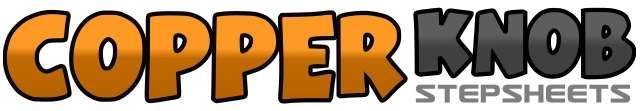 .......Count:32Wand:4Ebene:Beginner.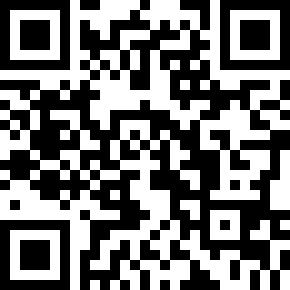 Choreograf/in:Siggi Güldenfuß (DE) - Mai 2020Siggi Güldenfuß (DE) - Mai 2020Siggi Güldenfuß (DE) - Mai 2020Siggi Güldenfuß (DE) - Mai 2020Siggi Güldenfuß (DE) - Mai 2020.Musik:Waiting for Nothing (feat. Bill Bourne) - Justine VandergriftWaiting for Nothing (feat. Bill Bourne) - Justine VandergriftWaiting for Nothing (feat. Bill Bourne) - Justine VandergriftWaiting for Nothing (feat. Bill Bourne) - Justine VandergriftWaiting for Nothing (feat. Bill Bourne) - Justine Vandergrift........1-2RF Schritt nach rechts, LF neben RF absetzen3&4RF Schritt vor, LF neben RF absetzen und RF Schritt vor5-6LF Schritt nach links, RF neben LF absetzen7&8LF Schritt vor, RF neben LF absetzen und LF Schritt vor1-2RF Schritt vor, LF leicht anheben und Gewicht zurück auf LF3&4¼ Drehung rechts herum und RF Schritt nach rechts (3Uhr), LF neben RF absetzen, ¼ Drehung rechts herum und RF Schritt vor (6Uhr)5&6¼ Drehung rechts herum und LF Schritt nach links, RF neben LF absetzen, ¼ Drehung rechts herum und LF Schritt zurück (12Uhr)7&8RF Schritt zurück, LF neben RF absetzen und RF Schritt vor1-2LF Schritt nach links, RF hinter LF absetzen3&4¼ Drehung links herum und LF Schritt vor, RF neben LF absetzen und LF Schritt vor (9Uhr)5-6RF Schritt vor, ½ Drehung links herum auf beiden Ballen Gewicht zum Schluss auf LF) (3Uhr)7&8¼ Drehung links herum und RF Schritt nach rechts, LF neben RF absetzen und RF Schritt nach rechts (12Uhr)1-2LF hinter RF absetzen, RF Schritt nach rechts3&4LF vor RF kreuzen, RF neben LF absetzen und LF vor RF kreuzen5-6¼ Drehung rechts herum, RF Schritt vor, LF leicht anheben und Gewicht zurück auf LF (3Uhr)7-8RF Schritt zurück, LF leicht anheben und Gewicht zurück auf LF1-2RF Schritt nach rechts, LF neben RF auftippen3-4LF Schritt nach links, RF neben LF auftippen